Российская Федерация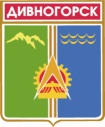 Администрация города ДивногорскаКрасноярского краяП О С Т А Н О В Л Е Н И Е20.07.2020 				           г. Дивногорск	                                             № 96пО признании утратившим силу постановления администрации от 27.06.2017 № 118п «Об утверждении Порядка получения разрешения муниципальными служащими администрации города Дивногорска на участие в управлении  некоммерческими организациями» В связи со вступлением в силу Закона Красноярского края от 26.03.2020 № 9-3754 «О внесении изменений в Закон края «Об особенностях правового регулирования муниципальной службы в Красноярском крае», на основании протеста прокурора города Дивногорска от 20.06.2020 № 86-1-2020, руководствуясь статьями 43, 53 Устава города Дивногорска,Признать утратившим силу постановление администрации от 27.06.2017 № 118п «Об утверждении Порядка получения разрешения муниципальными служащими администрации города Дивногорска на участие в управлении  некоммерческими организациями» Настоящее постановление вступает в силу после официального опубликования.  Настоящее постановление подлежит опубликованию в средствах массовой информации и размещению на официальном сайте администрации города и в информационно-телекоммуникационной сети «Интернет».Глава города 	                                                                           С. И. Егоров